  OBS: PEDIDO ABAIXO.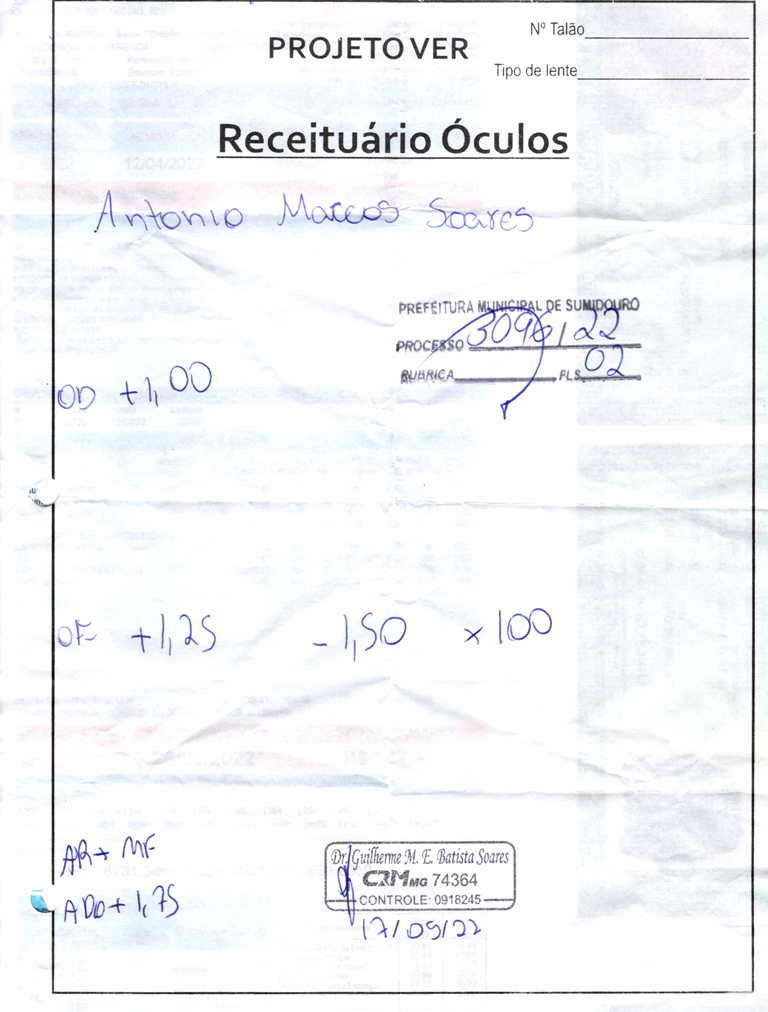 ItemDescriçãoUnidQUANTVALOR UNITVALOR TOTAL01ÓCULOS (LENTE COM ARMAÇÃO) (CONFORME RECEITA ABAIXO) PACIENTE: ANTONIO MARCOS SOARESDT NASCIMENTO: 18/02/1974UND01